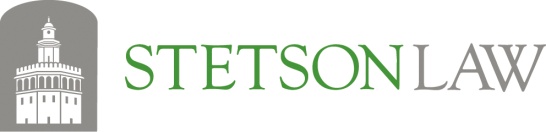 REQUEST FOR ESL ACCOMMODATIONSEnglish as a Second Language (ESL)Additional information available at http://www.law.stetson.edu/policiesList all exams for this term:Please complete the following questions to determine your eligibility:What is your native language?					How long have you lived in an English speaking country, whether consecutive or not? 				Have you attended an English language high school or university for at least one academic year?	□ Yes	□ NoHave you earned a degree with a major in the English language at a university?		□ Yes	□ NoHave you received accommodations for ESL at any other U.S. Institution?	□ Yes	□ NoIf yes, please explain. 																										What type of accommodation(s) are you seeking? (Check all that apply)□	Additional testing time?  Specify amount of time sought? 			□	Quizzes and/or Midterms□	Use of Non-legal Dictionary for examination(s)□	Other Specify: 													NOTE:  If accommodations include the typing of exams, you are responsible for registering to use Examsoft by the published deadlines.Previous accommodations granted at the College of Law:							_______________________________________________________________________________________I certify the above statements are true and correct.  I acknowledge that any misrepresentation made on this form can be grounds for an Honor Code Proceeding.Signature: 									Date: 					Instructions:	Please review policy on Special Examinations Accommodations for Foreign Students at http://www.law.stetson.edu/policies before submitting this form.  Please complete this form and submit to the Registrar’s Office by the date for Exam Accommodations listed on the Academic Calendar.  NOTE: This request must be renewed each semester.Name: 								Name: 								Name: 								Student ID: 800				Month/Year of Admission: 					 Month/Year of Admission: 					 Month/Year of Admission: 					 Preferred Phone No:			Intended Date of Graduation: 					Intended Date of Graduation: 					Intended Date of Graduation: 					Intended Date of Graduation: 					Status (check one)Status (check one)Program (check one)Program (check one)□ Full-time student□ Part-time student□ J.D.	                            □ LL.M. in Advocacy 
□ LL.M. in Elder Law       □ LL.M. in International Law□ J.D.	                            □ LL.M. in Advocacy 
□ LL.M. in Elder Law       □ LL.M. in International LawCourse Title/Instructor NameDate & Time of Scheduled Exam, Quiz, or MidtermName: 									Student ID: 800 	